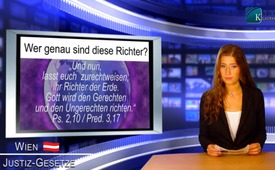 Wer genau sind diese Richter?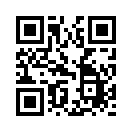 Im Sommer 2011 hatte das Erziehungsdepartement des Kantons Basel-Stadt obligatorischen Sexualkundeunterricht ab Kindergarten ...Im Sommer 2011 hatte das Erziehungsdepartement
des Kantons
Basel-Stadt obligatorischen
Sexualkundeunterricht
ab Kindergarten, d.h. für vierbis
fünfjährige Kinder, angeordnet.
Dazu wurden Sex-Boxen
geschaffen und Lernziele
erstellt. 22 Basler Eltern reichten
daraufhin Dispensationsgesuche
ein, die allesamt vom
Erziehungsdepartement und
vom Gesamtregierungsrat abgelehnt
wurden. Dagegen rekurrierten
zwei Eltern an das
Appellationsgericht. Mit der
Abweisung ihres Rekurses
schränkt das Gericht den
Grundrechtsschutz der Eltern
und der Kinder im Bereich der
Erziehung ein. Damit sind die
Eltern nicht einverstanden und
erwägen den Weiterzug ans
Bundesgericht.
Das Initiativkomitee „Schutz
vor Sexualisierung in Kindergarten
und Primarschule“ ist
enttäuscht über den Gerichtsentscheid
und empfiehlt nun
umso mehr die Unterstützung
seiner eidgenössischen Volksinitiative.
Sehen Sie dazu ein Interview
auf K-TV, das gerade um die
Welt geht. Die Deutschen sperren
Eltern von Kinder ein, die
den „Porno-Unterricht“ verweigern:
www.klagemauer.tv/index.php?a=showportal&keyword=allvids&id=1374von original PressemitteilungQuellen:www.schutzinitiative.chDas könnte Sie auch interessieren:---Kla.TV – Die anderen Nachrichten ... frei – unabhängig – unzensiert ...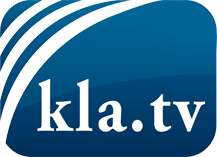 was die Medien nicht verschweigen sollten ...wenig Gehörtes vom Volk, für das Volk ...tägliche News ab 19:45 Uhr auf www.kla.tvDranbleiben lohnt sich!Kostenloses Abonnement mit wöchentlichen News per E-Mail erhalten Sie unter: www.kla.tv/aboSicherheitshinweis:Gegenstimmen werden leider immer weiter zensiert und unterdrückt. Solange wir nicht gemäß den Interessen und Ideologien der Systempresse berichten, müssen wir jederzeit damit rechnen, dass Vorwände gesucht werden, um Kla.TV zu sperren oder zu schaden.Vernetzen Sie sich darum heute noch internetunabhängig!
Klicken Sie hier: www.kla.tv/vernetzungLizenz:    Creative Commons-Lizenz mit Namensnennung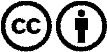 Verbreitung und Wiederaufbereitung ist mit Namensnennung erwünscht! Das Material darf jedoch nicht aus dem Kontext gerissen präsentiert werden. Mit öffentlichen Geldern (GEZ, Serafe, GIS, ...) finanzierte Institutionen ist die Verwendung ohne Rückfrage untersagt. Verstöße können strafrechtlich verfolgt werden.